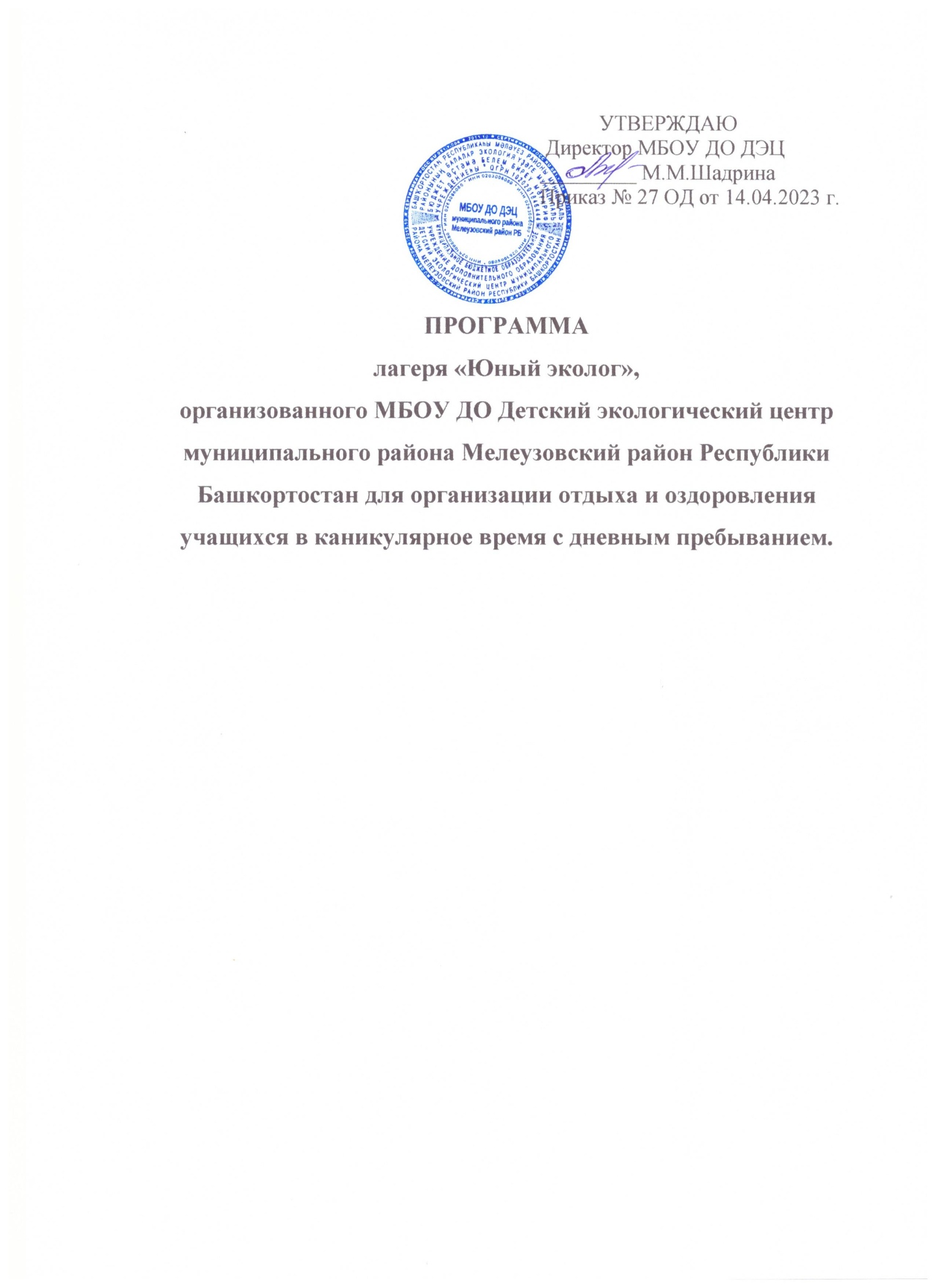                                     Информационная карта                                                   Пояснительная записка         Лагерь отдыха и оздоровления учащихся в каникулярное время с дневным пребыванием (далее- Лагерь)– одна из наиболее эффективных форм экологического  и краеведческого образования и воспитания, поскольку представляет собой комплексную форму, объединяющую в себе экологические праздники, игры, лекции, экскурсии, наблюдения и исследования; изучение краеведческого материала в тесной связи с историей и культурой своего края.        Работа   Лагеря позволяет осуществлять переход от учебной деятельности к начальному этапу детской исследовательской работы. Смена учебной деятельности на альтернативные формы групповой, индивидуальной и коллективной работы в рамках Лагеря, позволяет ребёнку уйти от стереотипов обучения, что делает его более увлекательным, мобильным и повышает образовательный потенциал. Работа Лагеря наиболее полно способствует так же расширению и углублению знаний о природе; вырабатывает умения оценивать состояние окружающей среды, формирует и развивает умения реальной природоохранной деятельности.      Актуальность программы заключается в получении новых и закреплении уже имеющихся знаний, как в области общего, так и дополнительного экологического образования.       Данный Лагерь предназначен для воспитания экологической  и краеведческой культуры и получения дополнительных знаний в области экологии, краеведения разновозрастной группой детей и подростков, получивших первоначальные знания на уроках природоведения, окружающего мира, истории.Максимально широкий спектр возможных творческих и познавательных мастер-классов способствует развитию у детей  различных умений и навыков для исследовательской работы.        В программу работы  Лагеря включается изучение теоретических вопросов, направленных на систематизацию и обобщение имеющихся базовых знаний. Для изучения истории, природы родного края и экологических проблем конкретной территории планируются тематические и комплексные экскурсии. Используя методику коллективных творческих дел, дети и подростки примут участие в практических природоохранных акциях и эколого-просветительской деятельности, в подготовке и проведении интеллектуальных игр, викторин, конкурсов и других мероприятий. С учетом интересов учащихся в Лагере организуются отряды, на занятиях которых учащиеся получат теоретические знания и практические навыки по выбранному направлению, будут проводить наблюдения в природе по индивидуальным заданиям.           Роль педагогов, воспитателей-кураторов – это стимулирование ребенка к расширению круга своих интересов и исследованию новых для себя направлений деятельности. Важно пробудить в детях исследовательский интерес. Педагог помогает ребенку приобрести необходимые знания и навыки, благодаря которым ребёнок может успешно исследовать, наблюдать, описывать и организовывать приобретенный опыт.        Лагерь является логическим продолжением образовательного процесса.  Лагерь  организуется на базе МБОУ ДО  ДЭЦ  в период летних каникул (поток – 21 день). Лагерь формируется из числа воспитанников   в возрасте от 7 до 14 лет, мотивированных на изучение биологии, географии, истории  и краеведения.       В лагере ведётся работа по трём направлениям: образовательно-содержательное (краеведческое); воспитательное; спортивно-оздоровительное направление.Образовательная часть включает теоретические занятия,  учебные экскурсии, проведение конкретной исследовательской работы. Воспитательные мероприятия подобраны с учётом тематики лагеря и возрастных особенностей детей. Спортивно-оздоровительные мероприятия включают встречи с медицинскими работниками, проведение спортивных мероприятий и ежедневной утренней зарядки, минут здоровья.         Теоретическая часть программы  лагеря способствует не только систематизации и обобщению знаний по экологии, краеведению,  но и формирует у учащихся обязательный минимум знаний, необходимых для проведения исследовательской работы, а именно: теоретические и практические навыки написания и оформления работ, подготовка презентаций, разработка и выступлений и непосредственно выступления.       Практическая часть предусматривает проведение различных экскурсий,   мастер-классы, разработку экологических проектов, конкурсы плакатов, рисунков, рассказов, стихов о природе. Особое внимание уделяется выработке практических умений и навыков, направленных на сохранение и умножение природных богатств. Самое ценное в работе Лагеря - организация  экологических и краеведческих экскурсий для детей.  Деятельность лагеря строится в соответствии с нормативно – правовыми документами:1. Конвенция о правах ребёнка.2. Постановления министерств и ведомств «Об организации летнего отдыха».3. Приказ МКУ УО  « Об организации отдыха детей и их оздоровления в летний период 2021г».4. Положение о лагере, организованном МБОУ ДО Детский экологический центр муниципального района Мелеузовский район Республики  Башкортостан для организации отдыха и оздоровления   учащихся в каникулярное время с дневным пребыванием.5. Программа лагеря, организованного МБОУ ДО Детский экологический центр муниципального района Мелеузовский район Республики  6. План работы Лагеря.  Условия реализации программы:1. Материально-технические условия предусматривают: финансирование за счёт средств бюджета и наличие приспособленной базы   на 25 детей, 7 педагогов.2. Кадровые условия. В соответствии со штатным расписанием в реализации программы участвуют:- директор МБОУ ДО ДЭЦ,  обеспечивающий организацию лагеря;-начальник лагеря, руководитель программы, координирующий работу по выполнению программы.- воспитатели, обеспечивающие выполнение программы лагеря.- работники столовой, обеспечивающие 2-хразовое питание.3. Методические условия предусматривают: наличие необходимой документации, программы деятельности и плана работы на поток, проведение и организацию работы в лагере с дневным пребыванием.Основной состав ЛагеряЛагерь комплектуется из  35  детей.Сотрудники Лагеря:Директор МБОУ ДО ДЭЦ: Шадрина  Марина МихайловнаНачальник Лагеря: Опойкова Е.В.Аскарова Н.Р – воспитательНемкова Н.А.-  воспитательИльясова Л.Т..- воспитательКонцептуальные основы деятельности.Цель:1. Воспитание патриотизма, экологической культуры, формирование у детей краеведческих знаний и умений; создание условий для воспитания гражданина и патриота с личной ответственностью перед Родиной; развитие интереса к истории, культуре, быту, языку родного края.2. Развитие мотивации личности к познанию и творчеству, включение детей в социально значимую деятельность.3. Создание благоприятных условий для укрепления здоровья и организации досуга учащихся во время летних каникул.Задачи:1. Приобщение детей к изучению природы, истории родного края, осознанию связей между человеком и природой. 2. Развитие творческих, исследовательских способностей детей.3. Оздоровление школьников:- формирование у детей здорового образа жизни, его ценностей,- содействие нормальному физическому развитию.Принципы деятельности Лагеря.1. Принцип самореализации детей в условиях Лагеря предусматривает:  посильность и конкретность любой деятельности для личности каждого ребёнка. Она должна быть привлекательной, соответствовать интересам личности, иметь чётко выраженный результат, содержать эффект новизны, способствовать творчеству и самостоятельности, допускать возможность вариативности в выборе способов достижений целей, удовлетворять потребности личности в самоутверждении.2. Принцип включенности детей в социально значимые отношения предусматривает: обеспечение гарантии свободного выбора деятельности и права на информацию; создание переключения с одного вида деятельности на другой в рамках дня; предоставление возможности и право отстаивать свое мнение.3. Принцип взаимосвязи педагогического управления и детского самоуправления предусматривает: приобретение опыта организации коллективной деятельности и самоорганизации в ней; защиту каждого ребенка от негативных проявлений  и вредных привычек, формирование чувства ответственности  за свои поступки и действия.4. Принцип сочетания воспитательных мероприятий с экологической деятельностью детей предусматривает; режим дня, обеспечивающий разумное сочетание всех видов деятельности в рамках дня; активное участие детей во всех видах деятельности.Механизм реализации программы.I. Подготовительный этап:- Подбор педагогических кадров-  Комплектование отряда- Разработка и оформление документацииII. Организационный этап:-  Знакомство- Выявление и постановка целей развития коллектива и личности- Сплочение воспитанников- Формирование законов и условий совместной жизнедеятельности- Подготовка к дальнейшей жизнедеятельности по ПрограммеIII. Основной этап- Содружество детей и взрослых- Коллективная и индивидуальная поисковая  деятельность- Личностный рост воспитанников- Мониторинг жизнедеятельности коллектива, развития личности воспитанниковIV. Заключительный этап:- Психолого-социально-педагогический анализ результатовСодержание программы:Экологическое направление: Всемирный день защиты слонов в зоопарках. Просмотр видеоролика «Добрый слон». Конкурс рисунков «Добрый слон»Экскурсия «Экологическая тропа в парке «Слава»». Просмотр мультфильма «Маша и Медведь. Следы невиданных зверей»Экскурсия «Травы и кустарники парка Слава»Экскурсия «Деревья парка «Слава»». Презентация «Особо охраняемые природные территории Мелеузовского района»Викторины «Знатоки родного края»Туристско- краеведческое направление:«7 чудес Башкортостана». Просмотр видеоролика. «7 чудес Башкортостана». Игры на свежем воздухеДень памяти и скорби. Презентация «Мелеузовцы в составе 3-го гвардейского кавалерийского корпуса». Экскурсия к Аллее СлавыЭкскурсия в краеведческий музейСпортивно-оздоровительное направление:День здоровья «В мире спорта и сказок». Воспитательное мероприятие «Дорожный калейдоскоп». Конкурс рисунков «Правила дорожного движения»Конкурсно-игровое мероприятие «Семицветик».Игра «Снежный ком».Конкурс рисунков на асфальтеПрофилактическая деятельность:Конкурс рисунков «Правила дорожного движения»Формы и методы работы по программе, которые будут использоваться:-тематические экскурсии;
- познавательные игры и викторины;
- спортивные игры и соревнования;
- психологические игры;
- игровые тестирования, опросы, анкетирование;
- беседы, семинары, исследовательская работа, «круглые столы» по обсуждению достигнутых результатов;
- занятия на природе;
- изготовление поделок, гербариев, выпуск школьной газеты.
- концерты, фестивали, акции.                                         Основные программные мероприятия Ожидаемые результаты- Повышение уровня экологической культуры.
- Укрепление и оздоровление детского организма: формирование полезных привычек (утренняя зарядка, соблюдение правил личной гигиены), развитие физических качеств (силы, ловкости, быстроты, выносливости).
- Эмоциональная разгрузка, снятие напряжения после учебного года.
- Развитие творческой и исследовательской  активности каждого ребенка, творческий рост детей.
- Приобретение детьми опыта общения со сверстниками в новых для них условиях.
- Развитие лидерских качеств.
Полное название проектапрограмма лагеря «Юный эколог»,организованного МБОУ ДО Детский экологический центр муниципального района Мелеузовский район Республики  Башкортостан для организации отдыха и оздоровления        учащихся в каникулярное время с дневным пребываниемЦель проектавоспитание патриотизма, экологической культуры, развитие мотивации личности к познанию и творчеству, привитие навыков исследовательской работы, оздоровление детей.Тип лагерялагерь, организованный  МБОУ ДО Детский экологический центр муниципального района Мелеузовский район Республики Башкортостан для организации отдыха и оздоровления учащихся в каникулярное время с дневным пребываниемНаправления деятельности- образовательно - содержательное (эколого-   краеведческое);- воспитательное;- спортивно-оздоровительное направлениеКраткое содержание программы- экологическое воспитание- освоение основ краеведения- организация тематических занятий, игр, семинаров и т.д.- проведение творческих конкурсовАвторы проектаОпойкова Е.В., Немкова Н.А., Аскарова Н.Р. - педагоги дополнительного образования МБОУ ДО ДЭЦНазвание проводящей организацииМБОУ ДО  ДЭЦАдрес организации453850, Республика Башкортостан, г. Мелеуз,  улица  Первомайская, 1аМесто проведения453850, Республика Башкортостан, г. Мелеуз,  улица  Первомайская, 1а тел(34764) 5-06-90 e-mail: dec@meleuzobr.ruКоличество участников35 человекСроки проведения19.06.2021г -09.07.2021гКоличество сменоднаКадрывоспитатели - 3начальник лагеря - 1Участники проектаучащиеся 7-14 летУсловия размещения участниковлагерь дневного пребывания№НаправленияСпособы и формы проведения1Правила поведения в природеОзнакомление с правилами поведения в лесопарках, у водоёмов. Беседа- урок о лекарственных травах,трудовой десант, игра-викторина2Лесополосы, луг, степь, река. Знакомство с окрестными экосистемамиБеседы об агроэкосистемах, его обитателях, растениях, роль человека в агроэкосистеме и экосистеме.
Беседы о луге, степи, его обитателях, растениях, значении луга в экосистеме. Беседы о  речках города, их обитателях, значении водоёмов в экосистеме. Игра-викторина. Экскурсия в парк, к речке.3Экология и окружающая среда. Изучение экологического состояния улиц населённого пункта.Цель: Изучение экологического состояния улиц населённого пункта.
Оборудование: карта-схема населённого пункта, рулетка.Анкетирование. Круглый стол.4Лекарственные растения в  парке «Слава»Изучение лекарственных растений.Занятия на природе.6Охрана окружающей средыБеседа об охране окружающей среды. Выпуск газеты, бюллетеней. Акция.